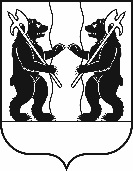 АДМИНИСТРАЦИЯЯРОСЛАВСКОГО МУНИЦИПАЛЬНОГО РАЙОНАП О С Т А Н О В Л Е Н И Е15.10.2019                                                                                                                           № 1891Об утверждении муниципальной  целевой программы «Патриотическое воспитание граждан Российской Федерации, проживающих на территории Ярославскогомуниципального района» на 2020– 2022 годыВ соответствии с федеральными законами от 06 октября 2003 года               № 131-ФЗ «Об общих принципах организации местного самоуправления в Российской Федерации», Постановление Правительства РФ от 30 декабря 2015 г. № 1493 «О государственной программе "Патриотическое воспитание граждан Российской Федерации на 2016 - 2020 годы», Администрация района п о с т а н о в л я е т:1. Утвердить прилагаемую муниципальную целевую программу «Патриотическое воспитание граждан Российской Федерации, проживающих на территории Ярославского муниципального района» на 2020– 2022 годы    2. Управлению финансов и социально-экономического развития Администрации ЯМР осуществлять финансирование данной программы в пределах средств, предусмотренных в бюджете района  на очередной финансовый год.    3. Опубликовать постановление в газете «Ярославский агрокурьер».     4. Контроль за исполнением постановления возложить на заместителя Главы Администрации ЯМР по социальной политике Е.В. Мартышкину.   5. Постановление вступает в силу со дня опубликования.Глава Ярославскогомуниципального района                             		        Н.В. Золотников                                                                                           УТВЕРЖДЕНА 									постановлением									Администрации ЯМР                                                                                           от 15.10.2019 № 1891 Муниципальная целевая программа «Патриотическое воспитание  граждан Российской Федерации, проживающих на территории Ярославского муниципального района» на 2020-2022 годы» 1. Паспорт Программы2. Сведения об общей потребности в ресурсах3. . Анализ и оценка проблемыПатриотическое воспитание, являясь составной частью общего воспитательного процесса, представляет собой систематическую                                и целенаправленную деятельность органов  государственной  власти           и  общественных  организаций  по  формированию у граждан высокого патриотического сознания, чувства верности своему Отечеству, готовности к выполнению гражданского долга и конституционных обязанностей.Патриотизм в российском обществе понимается как преданность                    и любовь к своему Отечеству, к своему народу, гражданственность                                и служение на благо общества. Патриотизм, как общая и неотъемлемая часть национального       самосознания       граждан,      может и  должен   служить возрождению духовно-нравственных устоев российского общества.	Патриотическое воспитание граждан в целом  и реализация его          на территории ЯМР имеет ряд особенностей, среди которых необходимо выделить следующие:Патриотическое воспитание само по себе является комплексным понятием. Это определяет необходимость проведение в рамках реализации Программы мероприятий воспитательной, образовательной и спортивной направленности. С другой стороны, необходимо учитывать острую необходимость по работе не только в области военной патриотки,                  но и  патриотки гражданской и исторической. При этом проводимая работа должна носить комплексный характер.Работа по патриотическому воспитанию неизбежно затрагивает несколько сфер жизни общества и тем самым требует слаженного  взаимодействия, как на уровне структурных подразделений Администрации ЯМР, так и на уровне местного самоуправления.Особенность патриотического воспитания, как предмета организационной деятельности, определяет необходимость работы                        с широким спектром профильных учреждений и организаций.Патриотическое воспитание граждан подразумевает проведение работы с населением различных социальных и возрастных категорий. Однако при этом, в силу закономерностей формирования личности                      и процессов социализации человека, основной целевой аудиторией Программы являются  различные категории молодежи, тогда как взрослые      и пожилые  люди, особенно при наличии соответствующих качеств личности и жизненного опыта, рассматриваются как потенциальные партнеры в ее реализации.Работа  по патриотическому воспитанию, проводимая на территории ЯМР, должна носить системный характер и по части проведения мероприятий, и по части организации проводимой работы, основанная на системе работы по патриотическому воспитанию на местах и в районе                в целом.Вся культурно-массовая и просветительская работа сосредоточена вокруг восьми культурно-спортивных центров в поселениях района. Данная программа призвана скоординировать работу всех учреждений района, деятельность которых так или иначе связана с патриотическим воспитанием граждан.Муниципальная целевая программа «Патриотическое воспитание граждан Российской Федерации, проживающих на территории  Ярославского муниципального района»  на 2020 – 2024 годы разработана              на основании  Закона Ярославской области от 11 октября 2006 года                     № 65-з  «О молодежной политике»; Закона Ярославской области                            от 16 февраля 2016 года №5-з  «О патриотическом воспитании в Ярославской области»; Постановление Правительства ЯО от 30.03.2016 № 329-п «Об утверждении областной целевой программы «Патриотическое воспитание и допризывная подготовка граждан Российской Федерации, проживающих на территории Ярославской области»  на 2016-2021годы.	Программа призвана повысить эффективность решения проблем гражданско-патриотического воспитания как важнейшей духовной                и социальной задачи.	Программа представляет собой комплекс организационных, научно-исследовательских и методических мероприятий, призванных обеспечить решение основных задач в области патриотического воспитания.Программа имеет открытый характер и доступна для участия                в её реализации научных и образовательных учреждений, общественных движений и объединений с собственными инициативами   и проектами. 4. Цель и задачи ПрограммыЦель Программы – совершенствование системы гражданско-патриотического воспитания граждан в Ярославском муниципальном районе.Для реализации поставленной цели необходимо решение следующих задач: 1. Развитие условий эффективного функционирования на территории Ярославского района системы патриотического воспитания граждан;           2.Методическое обеспечение организации работы в  сфере патриотического воспитания и  внедрение современных форм, методов и средств воспитательной работы.5. Перечень программных мероприятий 6.Сведения о распределении объемов и источниковфинансирования по годам7. Управление Программой и контроль за ходом ее реализацииУправление Программой осуществляется заместителем Главы Администрации ЯМР по социальной политике, который осуществляет непосредственный контроль над ее реализацией и несет ответственность за эффективность и результативность Программы.Общая координация и текущий контроль над ходом реализации Программы осуществляется Управлением культуры, молодежной политики, спорта и туризма Администрации Ярославского муниципального района. Проверка целевого использования средств, выделенных на реализацию мероприятий Программы, осуществляется в соответствии с действующим законодательством.Управление Программой и контроль за ходом ее реализации осуществляется путем:- координации действий всех исполнителей Программы;- ежегодного уточнения затрат по программным мероприятиям и состава исполнителей;- обеспечения эффективного и целевого использования финансовых средств, качества проводимых мероприятий, выполнения срока реализации;- предоставления в установленном порядке отчетов о ходе реализации Программы.Координирующая функция по реализации Программы отводится Координационному совету по патриотическому воспитанию Ярославского муниципального района.                         8.    Целевые показатели Программы и методика оценки эффективности           и результативности реализации ПрограммыЦелевые показатели Программы:Оценка результативности и эффективности реализации Программы осуществляются ответственным исполнителем Программы  ежегодно путём определения степени достижения ожидаемых результатов через соотношение фактических значений показателей с их плановыми значениями.Расчет результативности реализации Программы (Р) производится    по формуле:Р = ∑ Kn  (Xфакт÷ Xплан)*100%,   где:Х факт   –  текущее значение показателя;Х план –   плановое значение показателя на текущий год ;К n       –   весовой коэффициент     При значении «Р» более 85 процентов результативность реализации Программы признается высокой, при значении  от 75 до 85 процентов – средней, менее  75 процентов – низкой.     Эффективность реализации Программы оценивается ответственным исполнителем за год путём соотнесения степени достижения основных целевых показателей Программы с уровнем её финансирования с начала реализации.Эффективность реализации Программы (Э) рассчитывается по формуле:Э = Р ÷ (Fфакт÷Fплан)где:Р– показатель результативности реализации Программы;Fфакт – сумма финансирования Программы на текущую дату;Fплан – плановая сумма финансирования  Программы на текущий год.При значении показателя Э менее 75 процентов эффективность Программы признается низкой, при значении  от 75 до 85 процентов – средней,  свыше   85 процентов – высокой.Список  сокращенных обозначенийУКМПСиТ – управление культуры, молодежной политики, спорта и туризма Администрации Ярославского муниципального районаУО – Управление образования Администрации Ярославского муниципального района. МУК РКМЦ ЯМР – Муниципальное учреждение культуры «Районный координационно-методический центр» ЯМР МУ МЦ «Содействие» ЯМР – Муниципальное учреждение молодежный центр «Содействие» ЯМРМУ ФСЦ ЯМР – Муниципальное учреждение «Физкультурно-спортивный центр»ЯМРКСЦ – культурно-спортивный центрСОШ – средняя общеобразовательная школаРСВ – Районный совет ветеранов войны, труда, вооруженных сил и правоохранительных органов.МБ – муниципальный бюджетОБ – областной бюджетНазвание программы Муниципальная  целевая программа «Патриотическое воспитание граждан Российской Федерации, проживающих на территории Ярославского муниципального района» на 2020 – 2022 годы (далее - Программа)Основание разработкиБюджетный кодекс Российской Федерации от 31.07.1998 № 145-ФЗПостановление Правительства РФ от 30 декабря 2015 г. № 1493 «О государственной программе "Патриотическое воспитание граждан Российской Федерации на 2016 - 2020 годы»;   Закон Ярославской области от 11октября 2006 г. № 65-з «О молодежной политике»; Постановление Правительства ЯО от 30.03.2016 № 329-п «Об утверждении областной целевой программы «Патриотическое воспитание и допризывная подготовка граждан Российской Федерации, проживающих на территории Ярославской области»  на 2016-2021Стратегия социально-экономического развития Ярославского муниципального района до 2025 года от 29.12.2016 № 1629Заказчик Программы Администрация Ярославского муниципального районаРазработчик ПрограммыУправление культуры, молодежной политики, спорта и туризма Администрации ЯМР Исполнители Программы Управление культуры, молодежной политики, спорта и туризма Администрации ЯМР;Управление образования Администрации ЯМР;МУК «Районный координационно-методический центр» ЯМР;МУ «Молодежный центр «Содействие» ЯМР;МУ «Физкультурно-спортивный центр» ЯМР;Районный совет ветеранов войны, труда, вооруженных сил и правоохранительных органовКоординатор ПрограммыУправление культуры, молодежной политики, спорта и туризма Администрации ЯМРЦель ПрограммыСовершенствование системы гражданско-патриотического воспитания граждан в Ярославском муниципальном районеПеречень разделов Программы 1. Паспорт программы2. Сведения об общей потребности в ресурсах3. Анализ и оценка проблемы4. Цель и задачи Программы5. Перечень и описание программных мероприятий6. Сведения о реализации объемов и источников финансирования по годам7. Управление Программой и контроль за ходом ее реализации.8. Целевые показатели Программы и методика оценки эффективности и результативности реализации ПрограммыСрок  реализации программы 2020 – 2022 годы Объемы и источники финансированияКонтроль за исполнением программы Заместитель Главы Администрации ЯМР по социальной политикеОжидаемые конечные результатыформирование на территории Ярославского муниципального района системы патриотического воспитания граждан, обеспечивающей слаженную деятельность  структурных подразделений Администрации ЯМР, учреждений образования и культуры в поселениях, а также общественные организации и объединения;повышение у граждан Российской Федерации, проживающих на территории ЯМР  морально-нравственного уровня, а также воспитание патриотических идеалов, основ гражданственности и осознанного бережного отношения к истории России и любви к Отечеству;повышение общей культуры населения ЯМР на основе использования государственной, областной и районной символики, через проведение образовательных мероприятий и привлечение граждан к участию в мероприятиях гражданско-патриотического характера;создание условий и направленное содействие развитию и реализации социальных инициатив населения ЯМР патриотической направленности;повышение качественного и количественного уровня мероприятий гражданско-патриотической направленности;привлечение учреждений, общественных организаций и объединений, а также иных юридических и физических лиц к решению проблем гражданско-патриотической сферыНаименование ресурсов(в установленном порядке)Единицаизме-ренияПотребностьПотребностьПотребностьПотребностьПотребностьПотребностьНаименование ресурсов(в установленном порядке)Единицаизме-рениявсегов том числе по годамв том числе по годамв том числе по годамв том числе по годамв том числе по годамНаименование ресурсов(в установленном порядке)Единицаизме-рениявсего202020212022123456Материально-технические ресурсы-----Трудовые ресурсы--Финансовые ресурсы:тыс. руб.900,00300,00300,00300,00областной бюджеттыс.руб. местный бюджеттыс.руб.900,00300,00300,00300,00внебюджетные средства-----Прочие виды ресурсов-----№ п/пСодержание  мероприятийСроки исполненияИсполнителиИсполнителиИсточники финансиро-вания Объем финансирования, тыс. руб.Объем финансирования, тыс. руб.Объем финансирования, тыс. руб.Объем финансирования, тыс. руб.№ п/пСодержание  мероприятийСроки исполненияИсполнителиИсполнителиИсточники финансиро-вания ВСЕГО2020202120221222256789ЦЕЛЬ: совершенствование системы гражданско-патриотического воспитания граждан в Ярославском муниципальном районе.ЦЕЛЬ: совершенствование системы гражданско-патриотического воспитания граждан в Ярославском муниципальном районе.ЦЕЛЬ: совершенствование системы гражданско-патриотического воспитания граждан в Ярославском муниципальном районе.ЦЕЛЬ: совершенствование системы гражданско-патриотического воспитания граждан в Ярославском муниципальном районе.ЦЕЛЬ: совершенствование системы гражданско-патриотического воспитания граждан в Ярославском муниципальном районе.ЦЕЛЬ: совершенствование системы гражданско-патриотического воспитания граждан в Ярославском муниципальном районе.ЦЕЛЬ: совершенствование системы гражданско-патриотического воспитания граждан в Ярославском муниципальном районе.ЦЕЛЬ: совершенствование системы гражданско-патриотического воспитания граждан в Ярославском муниципальном районе.ЦЕЛЬ: совершенствование системы гражданско-патриотического воспитания граждан в Ярославском муниципальном районе.ЦЕЛЬ: совершенствование системы гражданско-патриотического воспитания граждан в Ярославском муниципальном районе.Задача 1. Развитие условий эффективного функционирования на территории Ярославского района системы патриотического воспитания гражданЗадача 1. Развитие условий эффективного функционирования на территории Ярославского района системы патриотического воспитания гражданЗадача 1. Развитие условий эффективного функционирования на территории Ярославского района системы патриотического воспитания гражданЗадача 1. Развитие условий эффективного функционирования на территории Ярославского района системы патриотического воспитания гражданЗадача 1. Развитие условий эффективного функционирования на территории Ярославского района системы патриотического воспитания гражданЗадача 1. Развитие условий эффективного функционирования на территории Ярославского района системы патриотического воспитания гражданЗадача 1. Развитие условий эффективного функционирования на территории Ярославского района системы патриотического воспитания гражданЗадача 1. Развитие условий эффективного функционирования на территории Ярославского района системы патриотического воспитания гражданЗадача 1. Развитие условий эффективного функционирования на территории Ярославского района системы патриотического воспитания гражданЗадача 1. Развитие условий эффективного функционирования на территории Ярославского района системы патриотического воспитания граждан1.1Поддержка деятельности общественных патриотических объединений (клубов) детей и молодежи 2020-2022УКМПСиТ; МУ МЦ «Содействие» ЯМРУКМПСиТ; МУ МЦ «Содействие» ЯМРМБ60,0020,0020,0020,001.1Поддержка деятельности общественных патриотических объединений (клубов) детей и молодежи 2020-2022УКМПСиТ; МУ МЦ «Содействие» ЯМРУКМПСиТ; МУ МЦ «Содействие» ЯМР1.2Обеспечение участников Программы государственной, областной и районной  символикой и иной патриотической атрибутикой 2020-2022УКМПСиТ; МУ МЦ «Содействие» ЯМРУКМПСиТ; МУ МЦ «Содействие» ЯМРМБ45,0015,0015,0015,001.2Обеспечение участников Программы государственной, областной и районной  символикой и иной патриотической атрибутикой 2020-2022УКМПСиТ; МУ МЦ «Содействие» ЯМРУКМПСиТ; МУ МЦ «Содействие» ЯМР1.3Проведение районных мероприятий, конкурсов, фестивалей патриотической направленности 2020-2022УКМПСиТ; МУ МЦ «Содействие» ЯМР; МУК РКМЦ ЯМР; ФСЦ; УКМПСиТ; МУ МЦ «Содействие» ЯМР; МУК РКМЦ ЯМР; ФСЦ; МБ540,00180,00180,00180,001.3Проведение районных мероприятий, конкурсов, фестивалей патриотической направленности 2020-2022УКМПСиТ; МУ МЦ «Содействие» ЯМР; МУК РКМЦ ЯМР; ФСЦ; УКМПСиТ; МУ МЦ «Содействие» ЯМР; МУК РКМЦ ЯМР; ФСЦ; 1.4Проведение районной военно-спортивной игры «Победа» 2020-2022(апрель-май)УКМПСиТ; МУ МЦ «Содействие» ЯМР; УОУКМПСиТ; МУ МЦ «Содействие» ЯМР; УОМБ36,0012,0012,0012,001.5Проведение патриотических слетов, форумов, конференций патриотической направленности2020-2022УКМПСиТ; МУ МЦ «Содействие» ЯМР;УКМПСиТ; МУ МЦ «Содействие» ЯМР;МБ45,0015,0015,0015,001.5Проведение патриотических слетов, форумов, конференций патриотической направленности2020-2022УКМПСиТ; МУ МЦ «Содействие» ЯМР;УКМПСиТ; МУ МЦ «Содействие» ЯМР;1.6Организация в учреждениях культуры и образования фотовыставок, тематических экспозиций, выставок художественных, мемуарных произведений, архивных материалов 2020-2022УКМПСиТ; УОУКМПСиТ; УОМБ0,000,000,000,001.7Проведение районной спартакиады по военно-спортивному многоборью среди учащихся 10-11 кл. общеобразовательных школ ЯМР  «Призывники России» 2020-2022 (октябрь)УО; УКМПСиТ; МУ МЦ «Содействие» ЯМРУО; УКМПСиТ; МУ МЦ «Содействие» ЯМРМБ60,0020,0020,0020,001.8Участие в организации и оказании помощи в проведении Дней призывника, уроков мужества, дней допризывника  2020-2022УКМПСиТ;МУ МЦ «Содействие» ЯМР; РСВУКМПСиТ;МУ МЦ «Содействие» ЯМР; РСВМБ0,000,000,000,001.9Проведение интеллектуальных патриотических,  историко-краеведческих  игр, квестов, конкурсов 2020-2022УКМПСиТ; МУ МЦ «Содействие» ЯМР;МУК РКМЦ ЯМРУКМПСиТ; МУ МЦ «Содействие» ЯМР;МУК РКМЦ ЯМРМБ0,000,000,000,001.9Проведение интеллектуальных патриотических,  историко-краеведческих  игр, квестов, конкурсов 2020-2022УКМПСиТ; МУ МЦ «Содействие» ЯМР;МУК РКМЦ ЯМРУКМПСиТ; МУ МЦ «Содействие» ЯМР;МУК РКМЦ ЯМР1.10Проведение торжественного вручения паспортов 14-летним гражданам «Мы граждане России»  2020-2022ОКМПиС; МУК РКМЦ ЯМР; МУ МЦ «Содействие» ЯМРОКМПиС; МУК РКМЦ ЯМР; МУ МЦ «Содействие» ЯМРМБ24,008,008,008,001.10Проведение торжественного вручения паспортов 14-летним гражданам «Мы граждане России»  2020-2022ОКМПиС; МУК РКМЦ ЯМР; МУ МЦ «Содействие» ЯМРОКМПиС; МУК РКМЦ ЯМР; МУ МЦ «Содействие» ЯМР1.11Оказание содействия участию представителей ЯМР в мероприятиях областного, регионального, всероссийского значения 2020-2022УКМПСиТ; МУ МЦ «Содействие» ЯМРУКМПСиТ; МУ МЦ «Содействие» ЯМРМБ60,0020,0020,0020,001.11Оказание содействия участию представителей ЯМР в мероприятиях областного, регионального, всероссийского значения 2020-2022УКМПСиТ; МУ МЦ «Содействие» ЯМРУКМПСиТ; МУ МЦ «Содействие» ЯМР1.12Реализация издательской деятельности 2020-2022УКМПСиТ; МУ МЦ «Содействие» ЯМР МУК РКМЦ ЯМРУКМПСиТ; МУ МЦ «Содействие» ЯМР МУК РКМЦ ЯМРМБ0,000,000,000,001.13Проведение массовых гражданско-патриотических акций 2020-2022УКМПСиТ; МУ МЦ «Содействие» ЯМР МУК РКМЦ ЯМР; УОУКМПСиТ; МУ МЦ «Содействие» ЯМР МУК РКМЦ ЯМР; УОМБ30,0010,0010,0010,00Итого по задаче 1Итого по задаче 1Итого по задаче 1Итого по задаче 1Итого по задаче 1900,00300,00300,00300,00в том числе:в том числе:в том числе:в том числе:в том числе:-областной бюджет-областной бюджет-областной бюджет-областной бюджет-областной бюджет0,000,000,000,00- местный бюджет- местный бюджет- местный бюджет- местный бюджет- местный бюджет900,00300,00300,00300,00Задача 2 .Методическое обеспечение организации работы в  сфере патриотического воспитания и  внедрение современных форм, методов и средств воспитательной работы.Задача 2 .Методическое обеспечение организации работы в  сфере патриотического воспитания и  внедрение современных форм, методов и средств воспитательной работы.Задача 2 .Методическое обеспечение организации работы в  сфере патриотического воспитания и  внедрение современных форм, методов и средств воспитательной работы.Задача 2 .Методическое обеспечение организации работы в  сфере патриотического воспитания и  внедрение современных форм, методов и средств воспитательной работы.Задача 2 .Методическое обеспечение организации работы в  сфере патриотического воспитания и  внедрение современных форм, методов и средств воспитательной работы.Задача 2 .Методическое обеспечение организации работы в  сфере патриотического воспитания и  внедрение современных форм, методов и средств воспитательной работы.Задача 2 .Методическое обеспечение организации работы в  сфере патриотического воспитания и  внедрение современных форм, методов и средств воспитательной работы.Задача 2 .Методическое обеспечение организации работы в  сфере патриотического воспитания и  внедрение современных форм, методов и средств воспитательной работы.Задача 2 .Методическое обеспечение организации работы в  сфере патриотического воспитания и  внедрение современных форм, методов и средств воспитательной работы.Задача 2 .Методическое обеспечение организации работы в  сфере патриотического воспитания и  внедрение современных форм, методов и средств воспитательной работы.2.1Организация исследований по вопросам Патриотического воспитания граждан Ярославского муниципального района2020-20222020-2022УКМПСиТ; МУ МЦ «Содействие» ЯМР;МУК РКМЦ ЯМРМБ0,000,000,000,002.2Подготовка и обучение специалистов и активистов  в сфере патриотического воспитания2020-20222020-2022УКМПСиТ; МУ МЦ «Содействие» ЯМР; МУК РКМЦ ЯМРМБ0,000,000,000,002.3Подготовка методических материалов по патриотическому воспитанию 2020-20222020-2022УКМПСиТ; МУ МЦ «Содействие» ЯМР; МУК РКМЦ ЯМРМБ0,000,000,000,002.4Ведение базы данных по патриотическим клубам и объединениям в ЯМР2020-20222020-2022УКМПСиТ        МБ0,000,000,000,002.5Организация  деятельности Координационного Совета по патриотическому воспитанию граждан Российской федерации проживающих на территории  Ярославского МР 2020-20222020-2022УКМПСиТМБ0,000,000,000,002.6Информирование о проектах и мероприятиях реализуемых на территории ЯМР в сфере патриотического воспитания  в СМИ и социальных сетях2020-20222020-2022УКМПСиТ; МУ МЦ «Содействие» ЯМР; МУК РКМЦ ЯМРМБ0,000,000,000,002.7Содействие работе поселенческих, пришкольных  музеев, клубов и иных объединений патриотической направленности; проведение работы по вовлечению их в патриотическое воспитание граждан2020-20222020-2022УКМПСиТ; МУ МЦ «Содействие» ЯМР; МУК РКМЦ ЯМРМБ0,000,000,000,00Итого по задаче 2Итого по задаче 2Итого по задаче 2Итого по задаче 2Итого по задаче 2Итого по задаче 20,000,000,000,00в том числе:в том числе:в том числе:в том числе:в том числе:в том числе:-областной бюджет-областной бюджет-областной бюджет-областной бюджет-областной бюджет-областной бюджет0,000,000,000,00- местный бюджет- местный бюджет- местный бюджет- местный бюджет- местный бюджет- местный бюджет0,000,000,000,00Итого по Программе:Итого по Программе:Итого по Программе:Итого по Программе:Итого по Программе:Итого по Программе:900,00300,00300,00300,00в том числе:в том числе:в том числе:в том числе:в том числе:в том числе:-областной бюджет-областной бюджет-областной бюджет-областной бюджет-областной бюджет-областной бюджет0,000,000,000,00- местный бюджет- местный бюджет- местный бюджет- местный бюджет- местный бюджет- местный бюджет900,00300,00300,00300,00Источники финансированияПлановый объем финансирования (тыс.руб.)Плановый объем финансирования (тыс.руб.)Плановый объем финансирования (тыс.руб.)Плановый объем финансирования (тыс.руб.)Источники финансированиявсегопо годампо годампо годамИсточники финансированиявсего202020212022Федеральный бюджет----Областной бюджет----Местный бюджет900,00300,00300,00300,00Внебюджетные источники---Итого по программе900,00300,00300,00300,00№ п/пНаименование показателяЗначение весового коэффициента БазовыйНа 01.01.2020Показатель на 01.01.2021 Планируемый показатель на 01.01.2022 Планируемый показатель на 01.01.2023 12345671.Количество участников крупных районных мероприятий, проведенных в рамках реализации Программы 0.340004000420045002.Количество мероприятий, проведенных в рамках реализации Программы 0.2303032353.Количество участников гражданско-патриотических акций 0.345004500460047004.Количество представителей ЯМР принявших участие, в патриотических   мероприятиях межмуницального, регионального и иных уровней 0.250505555ИТОГО1.0